产品介绍 Overview产品名称：尼龙涂丁腈耐油手套产品型号：GW-1350DB产品尺寸：M表面材料无松弛、点胶、小洞、无污染物及异物附着手指浸胶部位无脱层、无开裂、PU涂层均匀，手指浸胶深度不超过或不低于中指长度2.5-3.5CM(即每个手指的第二指节中间)手芯：不允许有跳针、漏针、断橡筋形状、构造、尺寸、颜色一致涂指、涂掌必须具有良好的抓着力，能适当拿起细小的金属部件产品特点 Features安全：六道自动清洗工序，并且有投资伍佰万的DMF回收装置回收DMF，手套佩戴更定全，无硅产品，DMF欧盟要求低于20PPM外观：精细长尼龙针织手芯，丁腈胶涂层，佩戴舒适，更耐磨，使用寿命长生产能力：800台针织机器和3条浸胶生产线每月产量15万打(180万双)供货及时品质管理：针织、浸胶、包装每个过程都有品质监管产品应用 Applications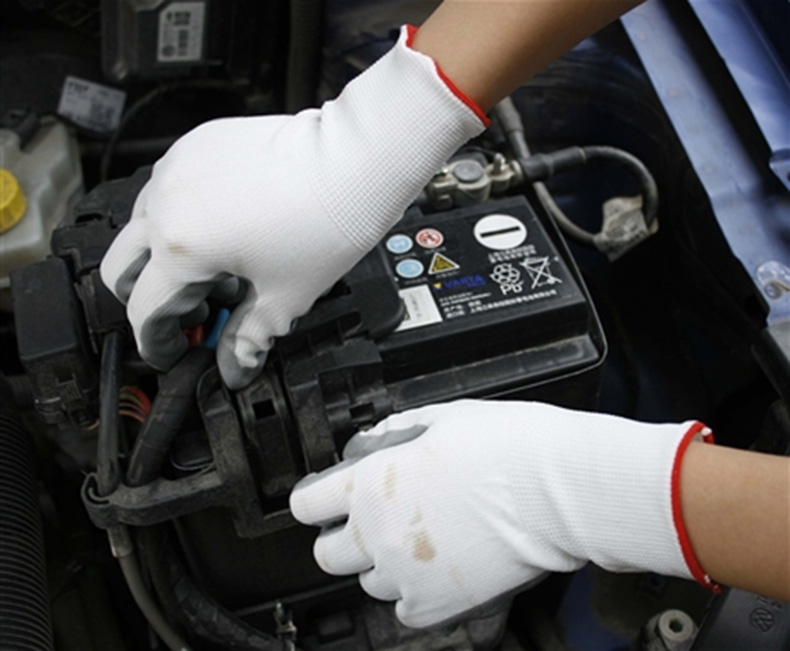 